令和５年９月関　係　者　各　位津山圏域雇用開発協会会長　菅田 拓平当協会の名称変更について(お知らせ)拝啓　時下ますますご清祥のこととお慶び申し上げます。当協会は、津山圏域の雇用開発・労働力確保を図るため設立された事業主団体で、大学生等を対象とした企業説明会など、津山圏域での雇用に関する各種事業を実施しているところです。このたび、令和５年９月１日付けで協会名を下記のように、改称いたしましたので、お知らせ申し上げます。引き続き関係者各位の一層のご支援とご協力を賜りますようよろしくお願いいたします。　　　　　　　　　　　　　　　　　　　　　　　　　　　　　　　　敬具記（旧協会名）津山地区雇用開発協会（新協会名）津山圏域雇用開発協会【協会ホームページ】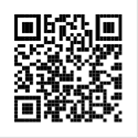 